Course:Course:Ecotoxicology and Environmental ProtectionEcotoxicology and Environmental ProtectionEcotoxicology and Environmental ProtectionEcotoxicology and Environmental ProtectionEcotoxicology and Environmental ProtectionEcotoxicology and Environmental ProtectionEcotoxicology and Environmental ProtectionEcotoxicology and Environmental ProtectionEcotoxicology and Environmental ProtectionCourse id:Course id:30РТ602430РТ602430РТ602430РТ602430РТ602430РТ602430РТ602430РТ602430РТ6024Number of ECTS:Number of ECTS:555555555Teacher:Teacher:Sanja D. Lazic, Ivana V. MaksimovićVojislava P. Bursić, Marina I. Putnik- DelićSanja D. Lazic, Ivana V. MaksimovićVojislava P. Bursić, Marina I. Putnik- DelićSanja D. Lazic, Ivana V. MaksimovićVojislava P. Bursić, Marina I. Putnik- DelićSanja D. Lazic, Ivana V. MaksimovićVojislava P. Bursić, Marina I. Putnik- DelićSanja D. Lazic, Ivana V. MaksimovićVojislava P. Bursić, Marina I. Putnik- DelićSanja D. Lazic, Ivana V. MaksimovićVojislava P. Bursić, Marina I. Putnik- DelićSanja D. Lazic, Ivana V. MaksimovićVojislava P. Bursić, Marina I. Putnik- DelićSanja D. Lazic, Ivana V. MaksimovićVojislava P. Bursić, Marina I. Putnik- DelićSanja D. Lazic, Ivana V. MaksimovićVojislava P. Bursić, Marina I. Putnik- DelićCourse statusCourse statusMandatory/Elective : MandatoryMandatory/Elective : MandatoryMandatory/Elective : MandatoryMandatory/Elective : MandatoryMandatory/Elective : MandatoryMandatory/Elective : MandatoryMandatory/Elective : MandatoryMandatory/Elective : MandatoryMandatory/Elective : MandatoryNumber of active teaching classes (weekly)Number of active teaching classes (weekly)Number of active teaching classes (weekly)Number of active teaching classes (weekly)Number of active teaching classes (weekly)Number of active teaching classes (weekly)Number of active teaching classes (weekly)Number of active teaching classes (weekly)Number of active teaching classes (weekly)Number of active teaching classes (weekly)Number of active teaching classes (weekly)Lectures: 3x15=45Lectures: 3x15=45Practical classes:15Practical classes:15Practical classes:15Other teaching types Other teaching types Study research work:Study research work:Other classes:Other classes:Precondition coursesPrecondition coursesNoneNoneNoneNoneNoneNoneNoneNoneNoneEducational goalThe knowledge about the pollution sources and types of pollutants in ecosystems and the measures to be taken in the process of agriculture production in order to prevent pollution of ecosystems. Educational goalThe knowledge about the pollution sources and types of pollutants in ecosystems and the measures to be taken in the process of agriculture production in order to prevent pollution of ecosystems. Educational goalThe knowledge about the pollution sources and types of pollutants in ecosystems and the measures to be taken in the process of agriculture production in order to prevent pollution of ecosystems. Educational goalThe knowledge about the pollution sources and types of pollutants in ecosystems and the measures to be taken in the process of agriculture production in order to prevent pollution of ecosystems. Educational goalThe knowledge about the pollution sources and types of pollutants in ecosystems and the measures to be taken in the process of agriculture production in order to prevent pollution of ecosystems. Educational goalThe knowledge about the pollution sources and types of pollutants in ecosystems and the measures to be taken in the process of agriculture production in order to prevent pollution of ecosystems. Educational goalThe knowledge about the pollution sources and types of pollutants in ecosystems and the measures to be taken in the process of agriculture production in order to prevent pollution of ecosystems. Educational goalThe knowledge about the pollution sources and types of pollutants in ecosystems and the measures to be taken in the process of agriculture production in order to prevent pollution of ecosystems. Educational goalThe knowledge about the pollution sources and types of pollutants in ecosystems and the measures to be taken in the process of agriculture production in order to prevent pollution of ecosystems. Educational goalThe knowledge about the pollution sources and types of pollutants in ecosystems and the measures to be taken in the process of agriculture production in order to prevent pollution of ecosystems. Educational goalThe knowledge about the pollution sources and types of pollutants in ecosystems and the measures to be taken in the process of agriculture production in order to prevent pollution of ecosystems. Educational outcomesThe acquired-applicable knowledge in the field of ecotoxicology and environmental protection.Educational outcomesThe acquired-applicable knowledge in the field of ecotoxicology and environmental protection.Educational outcomesThe acquired-applicable knowledge in the field of ecotoxicology and environmental protection.Educational outcomesThe acquired-applicable knowledge in the field of ecotoxicology and environmental protection.Educational outcomesThe acquired-applicable knowledge in the field of ecotoxicology and environmental protection.Educational outcomesThe acquired-applicable knowledge in the field of ecotoxicology and environmental protection.Educational outcomesThe acquired-applicable knowledge in the field of ecotoxicology and environmental protection.Educational outcomesThe acquired-applicable knowledge in the field of ecotoxicology and environmental protection.Educational outcomesThe acquired-applicable knowledge in the field of ecotoxicology and environmental protection.Educational outcomesThe acquired-applicable knowledge in the field of ecotoxicology and environmental protection.Educational outcomesThe acquired-applicable knowledge in the field of ecotoxicology and environmental protection.Course contentDefinition of ecotoxicology, circulation of matter and energy in nature, toxicity, toxicity testing, mutagens, cancerogenic, teratogenic, reproduction effects. Human expose to the toxic compounds and risk assessment. Pesticides – organochlorine insecticides, polychlorinated biphenyls, dioxins, polycyclic aromatic hydrocarbons. Concept, causes, types, level of pollution. Goals and assignments of agro-ecosystem protection. Basic characteristics and peculiarities of agro-ecosystem. Pollution and protection of air, water and soil– sources and classifications of pollutant, effects of pollution, possibilities of reducing negative effects in plant production.   Other teaching forms – laboratory exercises: Determination of organochlorine insecticides, polychlorinated biphenyls and polycyclic aromatic hydrocarbons content in the environment. The determination of SO2, CO2, NH3 excess in air. Determination of inorganic and organic chemical pollution in water. Determination of heavy metals content in water, soil and plants and rebuilding polluted soil. Determination of nitrate content in plant material.Course contentDefinition of ecotoxicology, circulation of matter and energy in nature, toxicity, toxicity testing, mutagens, cancerogenic, teratogenic, reproduction effects. Human expose to the toxic compounds and risk assessment. Pesticides – organochlorine insecticides, polychlorinated biphenyls, dioxins, polycyclic aromatic hydrocarbons. Concept, causes, types, level of pollution. Goals and assignments of agro-ecosystem protection. Basic characteristics and peculiarities of agro-ecosystem. Pollution and protection of air, water and soil– sources and classifications of pollutant, effects of pollution, possibilities of reducing negative effects in plant production.   Other teaching forms – laboratory exercises: Determination of organochlorine insecticides, polychlorinated biphenyls and polycyclic aromatic hydrocarbons content in the environment. The determination of SO2, CO2, NH3 excess in air. Determination of inorganic and organic chemical pollution in water. Determination of heavy metals content in water, soil and plants and rebuilding polluted soil. Determination of nitrate content in plant material.Course contentDefinition of ecotoxicology, circulation of matter and energy in nature, toxicity, toxicity testing, mutagens, cancerogenic, teratogenic, reproduction effects. Human expose to the toxic compounds and risk assessment. Pesticides – organochlorine insecticides, polychlorinated biphenyls, dioxins, polycyclic aromatic hydrocarbons. Concept, causes, types, level of pollution. Goals and assignments of agro-ecosystem protection. Basic characteristics and peculiarities of agro-ecosystem. Pollution and protection of air, water and soil– sources and classifications of pollutant, effects of pollution, possibilities of reducing negative effects in plant production.   Other teaching forms – laboratory exercises: Determination of organochlorine insecticides, polychlorinated biphenyls and polycyclic aromatic hydrocarbons content in the environment. The determination of SO2, CO2, NH3 excess in air. Determination of inorganic and organic chemical pollution in water. Determination of heavy metals content in water, soil and plants and rebuilding polluted soil. Determination of nitrate content in plant material.Course contentDefinition of ecotoxicology, circulation of matter and energy in nature, toxicity, toxicity testing, mutagens, cancerogenic, teratogenic, reproduction effects. Human expose to the toxic compounds and risk assessment. Pesticides – organochlorine insecticides, polychlorinated biphenyls, dioxins, polycyclic aromatic hydrocarbons. Concept, causes, types, level of pollution. Goals and assignments of agro-ecosystem protection. Basic characteristics and peculiarities of agro-ecosystem. Pollution and protection of air, water and soil– sources and classifications of pollutant, effects of pollution, possibilities of reducing negative effects in plant production.   Other teaching forms – laboratory exercises: Determination of organochlorine insecticides, polychlorinated biphenyls and polycyclic aromatic hydrocarbons content in the environment. The determination of SO2, CO2, NH3 excess in air. Determination of inorganic and organic chemical pollution in water. Determination of heavy metals content in water, soil and plants and rebuilding polluted soil. Determination of nitrate content in plant material.Course contentDefinition of ecotoxicology, circulation of matter and energy in nature, toxicity, toxicity testing, mutagens, cancerogenic, teratogenic, reproduction effects. Human expose to the toxic compounds and risk assessment. Pesticides – organochlorine insecticides, polychlorinated biphenyls, dioxins, polycyclic aromatic hydrocarbons. Concept, causes, types, level of pollution. Goals and assignments of agro-ecosystem protection. Basic characteristics and peculiarities of agro-ecosystem. Pollution and protection of air, water and soil– sources and classifications of pollutant, effects of pollution, possibilities of reducing negative effects in plant production.   Other teaching forms – laboratory exercises: Determination of organochlorine insecticides, polychlorinated biphenyls and polycyclic aromatic hydrocarbons content in the environment. The determination of SO2, CO2, NH3 excess in air. Determination of inorganic and organic chemical pollution in water. Determination of heavy metals content in water, soil and plants and rebuilding polluted soil. Determination of nitrate content in plant material.Course contentDefinition of ecotoxicology, circulation of matter and energy in nature, toxicity, toxicity testing, mutagens, cancerogenic, teratogenic, reproduction effects. Human expose to the toxic compounds and risk assessment. Pesticides – organochlorine insecticides, polychlorinated biphenyls, dioxins, polycyclic aromatic hydrocarbons. Concept, causes, types, level of pollution. Goals and assignments of agro-ecosystem protection. Basic characteristics and peculiarities of agro-ecosystem. Pollution and protection of air, water and soil– sources and classifications of pollutant, effects of pollution, possibilities of reducing negative effects in plant production.   Other teaching forms – laboratory exercises: Determination of organochlorine insecticides, polychlorinated biphenyls and polycyclic aromatic hydrocarbons content in the environment. The determination of SO2, CO2, NH3 excess in air. Determination of inorganic and organic chemical pollution in water. Determination of heavy metals content in water, soil and plants and rebuilding polluted soil. Determination of nitrate content in plant material.Course contentDefinition of ecotoxicology, circulation of matter and energy in nature, toxicity, toxicity testing, mutagens, cancerogenic, teratogenic, reproduction effects. Human expose to the toxic compounds and risk assessment. Pesticides – organochlorine insecticides, polychlorinated biphenyls, dioxins, polycyclic aromatic hydrocarbons. Concept, causes, types, level of pollution. Goals and assignments of agro-ecosystem protection. Basic characteristics and peculiarities of agro-ecosystem. Pollution and protection of air, water and soil– sources and classifications of pollutant, effects of pollution, possibilities of reducing negative effects in plant production.   Other teaching forms – laboratory exercises: Determination of organochlorine insecticides, polychlorinated biphenyls and polycyclic aromatic hydrocarbons content in the environment. The determination of SO2, CO2, NH3 excess in air. Determination of inorganic and organic chemical pollution in water. Determination of heavy metals content in water, soil and plants and rebuilding polluted soil. Determination of nitrate content in plant material.Course contentDefinition of ecotoxicology, circulation of matter and energy in nature, toxicity, toxicity testing, mutagens, cancerogenic, teratogenic, reproduction effects. Human expose to the toxic compounds and risk assessment. Pesticides – organochlorine insecticides, polychlorinated biphenyls, dioxins, polycyclic aromatic hydrocarbons. Concept, causes, types, level of pollution. Goals and assignments of agro-ecosystem protection. Basic characteristics and peculiarities of agro-ecosystem. Pollution and protection of air, water and soil– sources and classifications of pollutant, effects of pollution, possibilities of reducing negative effects in plant production.   Other teaching forms – laboratory exercises: Determination of organochlorine insecticides, polychlorinated biphenyls and polycyclic aromatic hydrocarbons content in the environment. The determination of SO2, CO2, NH3 excess in air. Determination of inorganic and organic chemical pollution in water. Determination of heavy metals content in water, soil and plants and rebuilding polluted soil. Determination of nitrate content in plant material.Course contentDefinition of ecotoxicology, circulation of matter and energy in nature, toxicity, toxicity testing, mutagens, cancerogenic, teratogenic, reproduction effects. Human expose to the toxic compounds and risk assessment. Pesticides – organochlorine insecticides, polychlorinated biphenyls, dioxins, polycyclic aromatic hydrocarbons. Concept, causes, types, level of pollution. Goals and assignments of agro-ecosystem protection. Basic characteristics and peculiarities of agro-ecosystem. Pollution and protection of air, water and soil– sources and classifications of pollutant, effects of pollution, possibilities of reducing negative effects in plant production.   Other teaching forms – laboratory exercises: Determination of organochlorine insecticides, polychlorinated biphenyls and polycyclic aromatic hydrocarbons content in the environment. The determination of SO2, CO2, NH3 excess in air. Determination of inorganic and organic chemical pollution in water. Determination of heavy metals content in water, soil and plants and rebuilding polluted soil. Determination of nitrate content in plant material.Course contentDefinition of ecotoxicology, circulation of matter and energy in nature, toxicity, toxicity testing, mutagens, cancerogenic, teratogenic, reproduction effects. Human expose to the toxic compounds and risk assessment. Pesticides – organochlorine insecticides, polychlorinated biphenyls, dioxins, polycyclic aromatic hydrocarbons. Concept, causes, types, level of pollution. Goals and assignments of agro-ecosystem protection. Basic characteristics and peculiarities of agro-ecosystem. Pollution and protection of air, water and soil– sources and classifications of pollutant, effects of pollution, possibilities of reducing negative effects in plant production.   Other teaching forms – laboratory exercises: Determination of organochlorine insecticides, polychlorinated biphenyls and polycyclic aromatic hydrocarbons content in the environment. The determination of SO2, CO2, NH3 excess in air. Determination of inorganic and organic chemical pollution in water. Determination of heavy metals content in water, soil and plants and rebuilding polluted soil. Determination of nitrate content in plant material.Course contentDefinition of ecotoxicology, circulation of matter and energy in nature, toxicity, toxicity testing, mutagens, cancerogenic, teratogenic, reproduction effects. Human expose to the toxic compounds and risk assessment. Pesticides – organochlorine insecticides, polychlorinated biphenyls, dioxins, polycyclic aromatic hydrocarbons. Concept, causes, types, level of pollution. Goals and assignments of agro-ecosystem protection. Basic characteristics and peculiarities of agro-ecosystem. Pollution and protection of air, water and soil– sources and classifications of pollutant, effects of pollution, possibilities of reducing negative effects in plant production.   Other teaching forms – laboratory exercises: Determination of organochlorine insecticides, polychlorinated biphenyls and polycyclic aromatic hydrocarbons content in the environment. The determination of SO2, CO2, NH3 excess in air. Determination of inorganic and organic chemical pollution in water. Determination of heavy metals content in water, soil and plants and rebuilding polluted soil. Determination of nitrate content in plant material.Teaching methods: Lectures Teaching methods: Lectures Teaching methods: Lectures Teaching methods: Lectures Teaching methods: Lectures Teaching methods: Lectures Teaching methods: Lectures Teaching methods: Lectures Teaching methods: Lectures Teaching methods: Lectures Teaching methods: Lectures Knowledge evaluation (maximum 100 points)Knowledge evaluation (maximum 100 points)Knowledge evaluation (maximum 100 points)Knowledge evaluation (maximum 100 points)Knowledge evaluation (maximum 100 points)Knowledge evaluation (maximum 100 points)Knowledge evaluation (maximum 100 points)Knowledge evaluation (maximum 100 points)Knowledge evaluation (maximum 100 points)Knowledge evaluation (maximum 100 points)Knowledge evaluation (maximum 100 points)Pre-examination obligationsPre-examination obligationsPre-examination obligationsMandatoryPointsPointsFinal exam (izabrati)Final exam (izabrati)MandatoryMandatoryPointsLecture attendanceLecture attendanceLecture attendanceYes/No55Theoretical part of the exam/Oral part of the exam/Written part of the exam-tasks and theoryTheoretical part of the exam/Oral part of the exam/Written part of the exam-tasks and theoryYesYes85TestTestTestYes/NoExercise attendanceExercise attendanceExercise attendanceYes/NoTerm paperTerm paperTerm paperYes/No1010Literature Literature Literature Literature Literature Literature Literature Literature Literature Literature Literature Ord.AuthorAuthorTitleTitleTitlePublisherPublisherPublisherPublisherYearKastori, R.Kastori, R.Zaštita agroekosistemaZaštita agroekosistemaZaštita agroekosistemaFeljton, Nov SadFeljton, Nov SadFeljton, Nov SadFeljton, Nov Sad1996Alloway, B., J.Alloway, B., J.Heavy metals in soilHeavy metals in soilHeavy metals in soilBlackie, GlasgowBlackie, GlasgowBlackie, GlasgowBlackie, Glasgow1990Walker, C.H., Hopkin, S.P., Siblz, R.M., Peakall, D.B.Walker, C.H., Hopkin, S.P., Siblz, R.M., Peakall, D.B.Principes of ExotoxicologyPrincipes of ExotoxicologyPrincipes of ExotoxicologyTajlor&Francis, New YorkTajlor&Francis, New YorkTajlor&Francis, New YorkTajlor&Francis, New York2006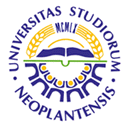 UNIVERSITY OF NOVI SADFACULTY OF AGRICULTURE 21000 NOVI SAD, TRG DOSITEJA OBRADOVIĆA 8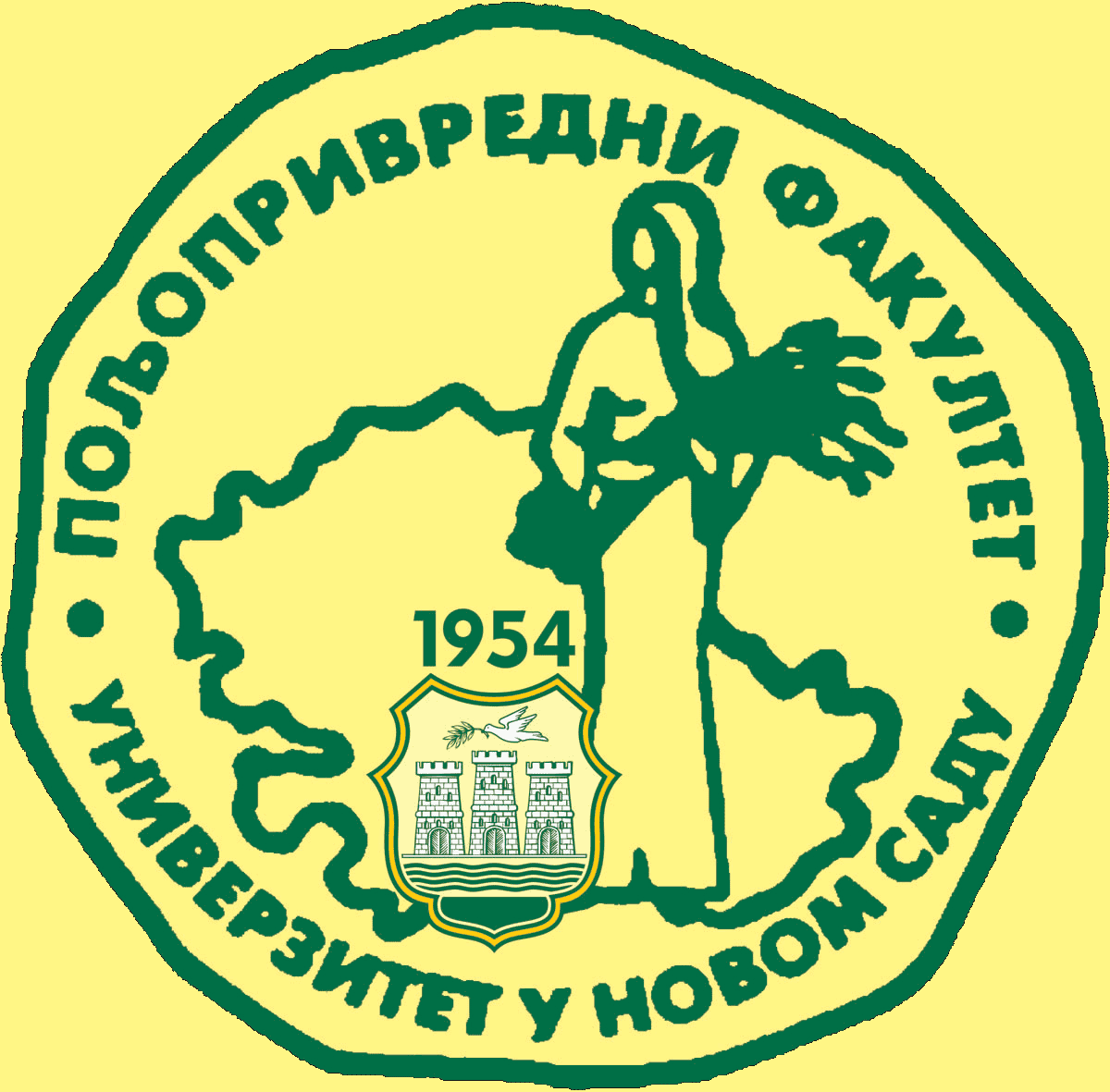 Study Programme AccreditationBACHELOR STUDIES OF FIELD AND VEGETABLE CROPS